АзербайджанОсновы В Азербайджане есть три крупных национальных оператора GSM: • Azercell • Bakcell • Nar mobile (компания Azerfon) 4-й оператор Aztrank работает в сети CDMA, которая не совместима с устройствами GSM и поэтому не упоминается дальше. Остальные местные операторы работают с очень ограниченным покрытием. Сети 2G/GSM работают на частоте 900 МГц с Azercell и Bakcell и 1800 МГц с Nar mobile, 3G всех операторов находится на частоте 2100 МГц до DC-HSPA, и 4G/LTE недавно запустили все три оператора на частоте 1800 МГц.Покрытие и скорость передачи данных довольно хороши по всей стране. 4G/LTE только запустилась и до сих пор ограничивается стоимостью предоставляемых услуг. Нагорный Карабах Первая часть этой статьи охватывает около 85% территории Азербайджана, остальные 15% официально считаются 'под оккупацией'. В де-факто независимой республике Нагорный Карабах, которая всемирно признана как де-юре в составе Азербайджана, "Карабах Телеком" остается единственным провайдером, информация о котором в конце статьи.Инструкции До 2016 года иностранцу было довольно трудно приобрести SIM-карту законным путем, поскольку он не мог быть должным образом зарегистрирован как кратковременный пользователь. Большинство SIM-карт продавались на сером рынке без какой-либо регистрации, при этом возникал огромный риск быть отключенным от сети.В 2016 году все изменилось, когда была введена новая система регистрации SIM-карт, которая впервые признавала, что иностранцы, проживающие менее 10 дней в стране, вносятся в централизованную базу данных с их идентификационными данными (ID). Теперь любой посетитель может легко приобрести SIM-карту в одной из торговых точек операторов, предъявив свое удостоверение личности (паспорт, виза).Регистрация IMEI К сожалению, существует еще одна трудность, как и в Турции, власти Азербайджана ведут реестр всех номеров IMEI. Для каждого устройства IMEI уникальны и приводятся к системе белого списка. Это сделано для предотвращения краж (воровства) устройств, но также является и инструментом наблюдения (слежения) за каждым из устройств.При условии использование местной SIM-карты больше 30 дней, устройство должно быть зарегистрировано в базе данных IMEI Азербайджана. Зарегистрироваться можно онлайн нажав сюда или обратиться в любое почтовое отделение страны. Онлайн регистрация стоит 5 манат, в почтовых отделениях 5.50 манат. В противном случае устройство будет отключено по его IMEI номеру, после истечения 30 дней.Чтобы узнать IMEI устройства, необходимо набрать комбинацию *#06#. Однако, требование по регистрации IMEI не относится к иностранцам, период пребывания которых в стране менее 30 дней либо при использовании в роуминге SIM-карты другой страны. Подобно Турции эта страна находится в сером списке, поскольку 2-я регистрация создает значительные неудобства. Льготный период намного короче по сравнению с Турцией, но и цены также ниже.Azercell 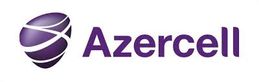 Azercell является крупнейшим оператором мобильной связи Азербайджана, около 50% абонентов всех пользователей, и принадлежит шведской компании Telia и турецкому Turkcell. Зона покрытия 80% территории Азербайджана и 99% других населенных пунктов (за пределами Нагорного Карабаха), но некоторые из них работают только в 2G сетях. Сеть 3G запустили в 2011 году, позже запустили 4G/LTE в Баку и на полуострове Абшерон, зона покрытия которой на сегодня охватывает 79% в столице и на Абшероне.Доступность Их SIM-карты можно купить за 5 манат, показав свое удостоверение личности в магазинах или торговых точках операторов (адресса). Предоплаченные SIM-карты называют Симсим. Они бывают разных тарифных планов. Тариф по умолчанию - Acercellim. У абонентов есть возможность перейти на другой тарифный пакет отправив SMS на номер 7575. Новые абоненты, при пополнении баланса от 1 манат и более, в течение 10 дней после активации получают 3 манат в качестве бонусов.Карты пополнения продаются номиналом от 1 до 100 манат. Срок действия от 7 до 360 дней в зависимости от номинала. Для пополнения баланса нужно набрать *131*код ваучера#. Для проверки баланса необходимо отправить пустое SMS на 2112 (стоимость SMS 0.02 манат), либо набрать комбинацию *111*1*7#. Тарифные планы на интернетСтоимость по умолчанию почти на всех тарифах, в том числе Acercellim, составляют 0.20 манат за 1 МБ. Максимальная скорость на 3G составляет 21.6 Мбит/с на 4G/LTE до 100 Мбит/с. Стоимость пакетных данных: Объём              Период           Цена              Период подключения (кол.часов/Мб)Безлимитный      1 час                    0.40 манат         1 час Безлимитный      3 часа                  1 манат              3 часа Безлимитный      с 0 до 8 утра       0.99 манат         ночь 50 Мб                   24 часа                0,25 манат         50+ 500 Мб                 24 часа                1.20 манат         день+ 50 Мб                   30 дней               1 манат              50 500 Мб                 30 дней               3 манат              500 1 ГБ                      30 дней               5 манат              1000 5 ГБ                      30 дней               10 манат            5000 10 ГБ                    30 дней               15 манат            10000 Безлимитный       30 дней               30 манат           Безлимитный Для активации необходимо отправить бесплатное SMS с кодом на 2525. Все ежедневные и ежемесячные пакеты продлеваются автоматически. Чтобы отказаться от пакета услуг, необходимо отправить SMS с текстом 'Stop' на 2525. Превышение установленного лимита передачи данных, согласно выбранного тарифного плана, составляет 0.05 манат. Проверить баланс можно отправив пустую SMS на номер 2525 или набрав комбинацию*100#. Почасовые и ежедневные пакеты ограничены скоростью передачи данных в 1 Мбит/с. Безлимитные пакеты с ежемесячной оплатой имеют ограничение в 30 Гб и скоростью до 128 Мбит/с. Пакет на одну ночь, только с полуночи до 8 утра.Подробнее • APN: Интернет • Веб-сайт на английском языке: http://www.azercell.com/en Bakcell Bakcell был первым провайдером в стране, компания создана в 2002 году и частично принадлежит государству. На сегодня занимает 2-е место на рынке с 30% всех абонентов. Имеет хорошее покрытие как в 2G так и 3G сетях по всей стране и недавно начали запускать 4G на территории Баку: карта покрытия 3G/4G.Доступность Предоплаченные SIM-карты компании называют CIN. В магазинах есть различные тарифные планы и стартовые пакеты по 5 манат. Для приобретения нужно будет предъявить свой паспорт.Карты пополнения продаются номиналом от 1 до 50 манат, срок действия которых от 5 - 150 дней. Для пополнения баланса необходимо набрать комбинацию *101#код ваучера#. Для проверки баланса набрать *100#. Стоимость передачи данных по умолчанию от 0.29 - 0.35 манат за 1 МБ в зависимости от тарифного плана. Для использования Интернета, на счету должно быть не меньше 0.29 манат. Ежедневные пакеты Есть три тарифных плана, так называемые ежедневные, но на самом деле больше похожи на еженедельные: •    25 Мб в день: 0.10 манат в день, превышение пакетных Мб: 0.05 манат/Mб. При активации пакета с баланса списывается 0.50 манат, в течение первых 5 дней использования. С 6-го дня, после каждого автоматического обновления пакета, будет списываться по 0.10 манат. Для активации необходимо набрать *189*1#.•    50 Мб в день: 0.20 манат в день, превышение пакетных Мб: 0.03 манат/Mб. При активации пакета с баланса списывается 1 манат, в течение первых 5 дней использования. С 6-го дня, после каждого автоматического обновления пакета, будет списываться по 0.20 манат. Для активации необходимо набрать *189*2#. •    1 Гб в день: 0.99 манат, превышение пакетных Мб: 0.01 манат/Мб. Для активации необходимо набрать *189*1000# Все пакеты продлеваются автоматически. Чтобы отказаться от данной услуги необходимо набрать *1890#, для проверки остатка пакетных данных *189*559#. Подключив тарифный план, можно использовать WiFi компании Bakcell бесплатно (см. ниже) 'Sür@' интернет-пакеты Объём              Период           Цена              Комбинация для активации50 Мб                   15 дней              1 манат             *444*50# 150 Мб                 30 дней              2 манат             *444*150# 500 Мб                 30 дней              3 манат             *444*500# 750 Мб                 30 дней              4 манат             *444*750# 1 Гб                      30 дней              5 манат             *444*1000# 1.5 Гб                   30 дней              7 манат             *444*1500# 3 Гб                      30 дней              9 манат             *444*3000# 5 Гб                      30 дней              10 манат           *444*5# 10 Гб                    30 дней              15 манат           *444*10# 22 Гб                    30 дней              22 манат           *444*22# Чтобы проверить остаток пакетных данных необходимо набрать *444#. Чтобы отключить автоматическое обновление пакета нужно набрать *444#0#. Заказав пакет, возможно получить доступ к Bakcell WiFi в Баку и пользоваться бесплатно (см. ниже). Bakcell WiFi Бесплатный Wi-Fi Bakcell доступен всем абонентам Bakcell и иностранцам, которые используют роуминг в сети Bakcell. Нет никаких других требований по использования WiFi. Он доступен в более чем 200 различных местах: ресторанах, гостиницах, кафе, парках (адресса).Для получения доступа необходимо подключиться к Bakcell_Free_WiFi, на главной странице ввести свой номер телефона в формате 994XXXXXXXXX, нажать “получить пароль” и дождаться SMS-сообщение. Далее ввести пароль из SMS в поле “пароль” и нажать “войти”. Бесплатный доступ к интернету предоставляется на 1 час, после истечения этого времени устройство будет отключено от сети WiFi. Чтобы восстановить доступ, необходимо снова войти на страницу, пароли являются многоразовыми в течение дня. Скорость интернет соединения ограничивается 2 Мбит/сек. SIM-карты только для интернета Для передачи данных они предлагают бесплатно только данные пакеты: • 3 Гб   в 3G: 6 манат,   активация: *134*3000# • 15 Гб в 4G: 20 манат, активация: *134*105# • 40 Гб в 4G: 40 манат, активация: *134*355# Все пакеты в течение одного месяца автоматически продлеваются. Для отказа от предоставляемой услуги необходимо набрать *134#0#, чтобы проверить баланс *134#559# Доступные "Безлимитные" пакеты для SIM-карт передачи данных: • "Безлимитный" 1 Мбит/с: 12 манат, активация: *134*111# • "Безлимитный" 2 Мбит/с: 20 манат, активация: *134*222# Пакетные данные ежемесячно автоматически продлеваются. Для отказа от предоставляемой услуги необходимо набрать *134#0# Подробнее • APN: internet.bakcell.com • Веб-сайт на английском языке: http://www.bakcell.com/enNar mobile (компания Azerfon) Компания Azerfon начала свою деятельность в 2007 году под брендом Nar mobile. В компании утверждают, что их зона покрытия до 80% всей территории, при том, что около 15% 'под оккупацией'. В некоторых отдаленных районах Nar mobile является единственным оператором, но в целом охватывает значительно меньше территории. В 2015 году была запущена 4G/LTE сеть в Баку. Компания занимают 3-е место с 25% абонентов.Доступность Их предоплаченную SIM-карту под названием NarSim продают в магазинах по 5 манат с различными тарифными планами. Большой разницы в стоимости передачи данных нету, по умолчанию 0.29 манат за 1 Мб. Карточки пополнения продаются номиналом от 2 до 50 манат, срок действия которых 25 - 245 дней. Для пополнения баланса необходимо набрать *777#11# код ваучера#. Чтобы проверить баланс *777#10#. Характеристика пакетных данныхИх ежедневный пакет под названием Günlük с ограничением в 30 Мб за 0.10 манат до полуночи. Активируется кодом *777#12#. Он будет автоматически продлевать в полночь. Чтобы отказаться от предоставляемой услуги необходимо набрать *777#012#. Чтобы проверить баланс *777#77#. Превышение лимита оплачивается по тарифу по умолчанию. Их пакетные данные называются Турбо: Объём              Период           Цена              Комбинация для активации60 Мб                  15 дней               1 манат             *777#01#  200 Мб                20 дней               2 манат             *777#02#  600 Мб                30 дней               3 манат             *777#03#  1.5 Гб                  30 дней               6 манат             *777#04#  7 Гб                     30 дней               12 манат           *777#05# неограниченный 20 Гб                   30 дней               20 манат           *777#06# неограниченный 40 Гб                   30 дней               30 манат           *777#07# неограниченный Достигнув лимита, скорость передачи данных снизится до 64 Кбит/с. Ночной бонус, только с полуночи до 8 утра. Все пакеты автоматически продлеваются. Чтобы отказаться от предоставляемой услуги необходимо набрать *777#0#. Для проверки баланса *777#77#. Подробнее • APN: nar • Имя пользователя: nar • Пустой пароль • Веб-сайт в Азербайджане и России: http://www.nar.az/Нагорно Карабахский регион: Карабах-ТелекомРегион Нагорного Карабаха всемирно признан как де-юре часть Азербайджана. Азербайджан считает, что эта территория под оккупацией, в то время как местное правительство объявило Нагорно-Карабахскую Республику. Здесь цены указаны в местной валюте AMD (армянский драм). В этом районе у операторов Азербайджана нет ни инфраструктуры, ни предложений по роумингу или idd звонкам. В крайнем случае армянские провайдеры предлагают свой роуминг и подключения (для проверки Armenia). Карабах Телеком (KT) Карабах Телеком (называемого также "К-Телеком" или КТ) является единственным мобильным оператором. Он был основан в 2003 году, а после разделен и приобретен в 2007 году Российским МТС. У них 95% покрытие 2G на частоте 900 и 1800 МГц. В 2013 году они начали запускать 3G в Степанакерте, Арцах и других крупных городах на 900 и 2100 МГц. Сеть 4G/LTE на сегодня отсутствует. Доступность Их обычная предоплаченная SIM-карта доступна в магазинах (адресса) за 1,200 армянских драмов. Карты пополнения номиналом 500, 1000, 2000, 4500 и 9000 драмов. Для проверки баланса необходимо набрать комбинацию *122# Характеристика пакетных данныхДля передачи данных необходимо добавить один из этих пакетов: Объём              Период           Цена              Комбинация для активации25 Мб                  10 дней               500 драм           *200*25# 50 Мб                  20 дней               750 драм           *200*50# 100 Мб                20 дней             1250 драм           *200*100# 200 Мб                30 дней             1900 драм           *200*200# 300 Мб                30 дней             2300 драм           *200*300# 1 Гб                     30 дней             5600 драм           *200*1# 3 Гб                     30 дней             7800 драм           *200*3# 5 Гб                     30 дней             9800 драм           *200*5# Одновременно может быть активировано более чем один пакет. Для проверки баланса необходимо набрать *200#Подробнее • APN: connect.kt.am • Веб-сайт на английском языке: http://www.karabakhtelecom.com/en/AzerbaijanBasics Azerbaijan has three major national GSM operators: Azercell Bakcell Nar mobile (by Azerfon) A 4th operator called Aztrank operates on CDMA network which is not compatible to GSM devices and therefore not mentioned any further. Furthermore some local operators exist with very limited coverage. 2G/GSM is on 900 MHz with Azercell and Bakcell and 1800 MHz with Nar, 3G is on 2100 MHz with all operators up to DC-HSPA and 4G/LTE has started on all three providers on 1800 MHz recently. Coverage and speeds are quite good throughout the country. 4G/LTE has only started and is mostly limited to the capital so far. Nagorno-Karabakh This first part of this article is about the 85% of the area of Azerbaijan, while 15% are officially considered to be 'under occupation'. In the de facto independent Republic of Nagorno-Karabakh, that is internationally recognized as de jure part of Azerbaijan Karabakh Telecom remains the only provider which is listed at the bottom of the article. Regulations Up to 2016 it was difficult to get a SIM card for foreigners the legal way as you couldn't be properly registered as a short-time visitor. Most SIM cards were sold on the grey market without any registration risking that they'll shut you off. But things changed in 2016 when a new SIM registration system was implemented that allowed for the first time that foreigners staying less than 10 days in the country are registered on a centralized database with their ID data. Now any visitor can easily get a SIM card by showing your ID (passport, visa) at one of the sales points of the operators. IMEI registration There is another hurdle. Like in Turkey, the authorities in Azerbaijan maintain a register of all IMEI numbers. These numbers are unique to your device and go to a whitelist system. This is done officially to prevent theft, but constitutes a surveillance tool as well. All devices need to be registered on the Azerbajan IMEI data base, that use a local SIM card for more than 30 days. To enlist you can either go online here with a local friend for help or go to any post office in the country. Online registration costs 5 AZN, in postal offices 5.50 AZN. Otherwise, your device will be shut off after 30 days based on its IMEI number. To know your IMEI number, you need to press *#06# on most devices. If you stay for less than 30 days or use a roaming SIM in the country, you don't need to care. Similar to Turkey this country remains to be greylisted as this 2nd registration poses another obstacle. The grace period is much shorter compared to Turkey, but fees are lower too. Azercell Azercell is Azerbaijan’s largest mobile operator by subscribers with 50% of all users and still owned by Swedish Telia group and Turkish Turkcell. It covers 80% of Azerbaijan's territory and 99% of the populated areas (outside of Nagorno-Karabakh). But some of them are on 2G. 3G has started in 2011, to be followed by 4G/LTE in Baku and the Absheron Peninsula with 79% coverage of the capital and Absheron today, to be spread to other parts soon. Availability Their SIM card is sold for 5 AZN in their shops and outlets (locator) showing your ID. Their prepaid SIMs are called SimSim. They come in different tariff lines. Default tariff is Acercellim. If you are on a different line, you can change by texting letter A to 7575. New subscribers who top-up their balance with 1 AZN or more during 10 days after activation will get 3 AZN as a bonus. Payment cards for top-ups are sold all over from 1 to 100 AZN. Validity is 7 to 360 days depending on amount. To top-up, enter *131*<voucher code>#. To check balance send an empty SMS to 2112 (for 0.02 AZN) or enter *111*1*7#. Data feature packages Default rates on almost all tariffs including Acercellim is 0.20 AZN per MB. Max speed is on 3G 21.6 Mbps on 4G/LTE 100 Mbps. They sell these data packs: For activation, text code to 2525 free of charge. All daily and monthly packages auto-renew. To stop text 'stop' to 2525. Overage rate is 0.05 AZN during the running time of the package. Check balance by an empty SMS to 2525 or by *100#. Hourly and daily packs are capped at 1 Mbps. The 'unlimited' monthly pack has a FUP of 30 GB before being throttled to 128 Mbps. Night pack is for one night only midnight to 8am. More info APN: internet Website in English: http://www.azercell.com/en Bakcell Bakcell was the first provider in the country established in 2002. It's partly state-owned and today no.2 in the market with a 30% user share. It has a good coverage in 2G and 3G throughout the country and started with 4G in the Baku area: 3G/4G coverage map. Availability Bakcell's prepaid SIM cards are called CIN. They have different tariff lines and starter packs are for 5 AZN in their stores. You will need to show your passport. To top-up money cards are sold everywhere from 1 to 50 AZD giving 5 to 150 days of validity. To enter the code, type *101#<voucher code>#. To check balance, type *100#. Default data rate is 0.29 - 0.35 AZN per MB depending on tariff. To begin using internet you should have at least 0.29 AZN in your account. Daily packages They have three packs called daily, but are actually more like weekly: 25 MB per day: 0.10 AZN per day, overuse: 0.05 AZN /MB. When this package is activated 0.50 AZN will be charged once from your balance for the first 5 days of usage. From the 6th day, after every auto-renewal of the package you will be charged for 0.10 AZN. For activation dial *189*1#. 50 MB per day: 0.20 AZN per day, overuse: 0.03 AZN /MB. When this package is activated 1 AZN will be charged once from your balance for the first 5 days of usage. From the 6th day, after every auto-renewal of the package you will be charged for 0.20 AZN. For activation dial *189*2#. 1 GB per day: 0.99 AZN, overuse: 0.01 AZN/MB. For activation dial *189*1000# All packages auto-renew. To stop, text *1890#, To check data balance *189*559#. Having activated a package, you can use Bakcell's WiFi network for free (see below) 'Sür@' Internet packages To check the balance of the package dial *444#. To repurchase current package ahead of time, dial *444#555#. All packages auto-renew. To deactivate auto-renewal of the package, dial *444#0#. Having booked a package you can get access to Bakcell's WiFi in Baku and surf for free (see below). Bakcell WiFi Bakcell's free WiFi service is available to all Bakcell subscribers and visitors with foreign numbers who are using the Bakcell network. There are no other requirements for using the WiFi service. It's available in more than 200 different locations: restaurants, hotels, cafes, parks (locator). You will need to connect to Bakcell_Free_WiFi access point. Submit your telephone number in 994XXXXXXXXX format on the landing page, click “Get password”, and wait for the text message. Use the password from SMS and enter in in the “Your Password” box and press, “Log in”. You will have free access to the internet for 1 hour.  After 1 hour, you will be disconnected from the WiFi network. To re-establish your connection, you need to log-in again on landing page. Passwords are reusable during the day. Your internet connection speed is limited to 2 Mbps. Data-only SIMs For tables and modems they offer a free data-only card and: 3 GB in 3G: 6 AZN, activation: *134*3000# 15 GB in 4G: 20 AZN, activation: *134*105# 40 GB in 4G: 40 AZN, activation: *134*355# All packages are for one month, auto-renew. To stop: *134#0#, to check data balance: *134#559# These throttled "unlimited" packages are available for data SIM cards too: "unlimited" @ 1 Mbps: 12 AZN, activation: *134*111# "unlimited" @ 2 Mbps: 20 AZN, activation: *134*222# Packages auto-renew after one month. To stop, type *134#0# More info APN: internet.bakcell.com Website in English: http://www.bakcell.com/en Nar mobile (by Azerfon) Azerfon launched its activities in 2007 under brand name Nar mobile. Azerfon claims to reach 80% of the territory which is almost all given that some 15% of the territory is 'under occupation'. In certain remote areas Nar is the only provider offering service, but generally coverage is lower. In 2015 4G/LTE was launched in the city of Baku but they remain at no.3 with a 25% user share. Availability Their prepaid SIM card called NarSim is sold in their stores for 5 AZN in different tariff lines. It doesn't make much difference for data as they stay mainly on the default rate of 0.29 AZN per MB. To top-up recharge cards are sold from 2 to 50 AZN valid for 25 to 245 days. To top-up, type *777#11#<voucher code>#. To check balance, type *777#10#. Data feature packages Their daily package called Günlük contains 30 MB for 0.10 AZN until midnight. Activation is by code *777#12#. It will auto-renew at midnight. To stop, enter *777#012#. To check data balance, *777#77#. Overuse will be charged at the default rate. Their data packages are called Turbo: Having reached the quota, speed will be throttled to 64 kbps for the rest of the time. Night bonus is midnight to 8am only. All packages auto-renew. To stop, type *777#0#. To check balance *777#77#. The same data packages apply to their modem tariffs. More info APN: nar Username: nar Password empty Website in Azerbaijan and Russian: http://www.nar.az/ Nagorno-Karabakh region: Karabakh Telecom The Nagorno-Karabakh region is internationally recognized as de jure part of Azerbaijan. Azerbaijan considers this territory 'under occupation', while the local government declared the Nagorno-Karabakh Republic. Here prices are given in the local currency of AMD (Armenian Dram) instead. The Azerbaijan operators don't have any infrastructure deployed in this area, nor offer roaming or IDD calls. Otherwise Armenian providers offer roaming and connections (check Armenia article). Karabakh Telecom (KT) Karabakh Telecom (also called K-Telecom or KT) is the only mobile provider. It was founded in 2003 after the separation and purchased in 2007 by Russia’s MTS. They have a 95% coverage on 2G on 900 and 1800 MHz. In 2013 they started with 3G in Stepanakert, Artsakh and other major towns on 900 and 2100 MHz. There is no 4G/LTE yet. Availability Their regular prepaid SIM card is available in their stores (list) for 1,200 AMD without credit. Recharge cards of 500, 1000, 2000, 4500 and 9000 AMD are sold too. Check your account by *122#. Data feature packages For data you need to add one of these packages: More than one bundle can be activated simultaneously. Type *200# to check the remaining balance of the package. More info APN: connect.kt.am Website in English: http://www.karabakhtelecom.com/en/ Volume Time Price Activation unlimited 1 hour 0.40 AZN 1 hour unlimited 3 hours 1 AZN 3 hours unlimited 0 - 8am 0.99 AZN night 50 MB 24 hours 0.25 AZN 50+ 500 MB 24 hours 1.20 AZN day+ 50 MB 30 days 1 AZN 50 500 MB 30 days 3 AZN 500 1 GB 30 days 5 AZN 1000 5 GB 30 days 10 AZN 5000 10 GB 30 days 15 AZN 10000 'unlimited' 30 days 30 AZN U Data Validity Price Activation 50 MB 15 days 1 AZN *444*50# 150 MB 30 days 2 AZN *444*150# 500 MB 30 days 3 AZN *444*500# 750 MB 30 days 4 AZN *444*750# 1 GB 30 days 5 AZN *444*1000# 1.5 GB 30 days 7 AZN *444*1500# 3 GB 30 days 9 AZN *444*3000# 5 GB 30 days 10 AZN *444*5# 10 GB 30 days 15 AZN *444*10# 22 GB 30 days 22 AZN *444*22# Data Validty Price Activation Night bonus 60 MB 15 days 1 AZN *777#01# 200 MB 20 days 2 AZN *777#02# 600 MB 30 days 3 AZN *777#03# 1.5 GB 30 days 6 AZN *777#04# 7 GB 30 days 12 AZN *777#05# unlimited 20 GB 30 days 20 AZN *777#06# unlimited 40 GB 30 days 30 AZN *777#07# unlimited Data Period Price Activation 25 MB 10 days 500 AMD *200*25# 50 MB 20 days 750 AMD *200*50# 100 MB 20 days 1250 AMD *200*100# 200 MB 30 days 1900 AMD *200*200# 300 MB 30 days 2300 AMD *200*300# 1 GB 30 days 5600 AMD *200*1# 3 GB 30 days 7800 AMD *200*3# 5 GB 30 days 9800 AMD *200*5# 